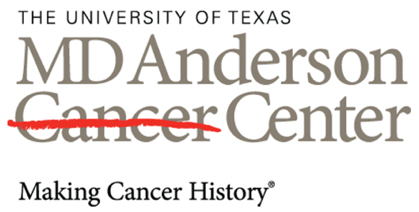 Updates in Hospice and Palliative Medicine and Intensive Physician Board Review Course 20229/20/2022 8:00:00 AM - 9/22/2022 5:30:00 PMTarget Audience:Specialties:	Hospice/Palliative CareDescription:This Board Review Course will allow physicians, fellows and advanced nurse practitioners to gain the knowledge and competence pertaining to symptom and pain management, issues facing patients at end-of-life, and effective communication techniques to implement into clinical practice.Learning Objectives:1 Interpret spiritual, legal and medical issues facing patients at end of life;1 Demonstrate effective communication techniques with patients in the advanced stages of cancer or debilitating disease and provide quality end of life care4 Identify non-cancer conditions needing palliative care.5 Provide optimal end-of-life care including symptom management, psychosocial support and state-of-the-art pain management;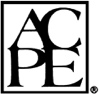 Accreditation:The University of Texas MD Anderson Cancer Center is accredited by the Accreditation Council for Continuing Medical Education (ACCME) to provide continuing medical education for physicians.Credit Designation:The University of Texas MD Anderson Cancer Center designates this live activity for a maximum of 26.75 AMA PRA Category 1 CreditsTM. Physicians should claim only the credit commensurate with the extent of their participation in the activity.The University of Texas MD Anderson Cancer Center designates this live activity for a maximum of 11.00 credit(s) of education in medical ethics and/or professional responsibility.American Board of Internal Medicine MOC Credit:Successful completion of this CME activity, which includes participation in the evaluation component, enables the participant to earn up to 26.75  MOC points in the American Board of Internal Medicine’s (ABIM) Maintenance of Certification (MOC) program. It is the CME activity provider’s responsibility to submit participant completion information to ACCME for the purpose of granting ABIM MOC credit.Commercial Support:No commercial support has been received for this activity.The University of Texas MD Anderson Cancer Center adheres to the ACCME's Standards for Integrity and Independence in Accredited Continuing Education. Any individuals in a position to control the content of a CE activity, including faculty, planners, reviewers or others are required to disclose all financial relationships with ineligible entities (commercial interests). All relevant conflicts of interest have been mitigated prior to the commencement of the activity.Faculty & Planner Disclosure:Name of individualIndividual's role in activityName of Ineligible Company(s) / Nature of Relationship(s)Huifang Lu, MD, PhDCE ReviewerNothing to disclose - 08/11/2022Sriram Yennu, MDCourse Director, FacultyConsulting Fee-Pfizer Inc. (Relationship has ended) - 02/03/2022Monica Agosta, PsyDFacultyNothing to disclose - 08/01/2022Ahsan Azhar, MD, FACP, HMDC, FAAHPMFacultyNothing to disclose - 12/17/2021Patricia S Bramati, MDFacultyNothing to disclose - 08/01/2022Marvin O Delgado Guay, MD, FAAHPMFacultyNothing to disclose - 03/02/2022Rony Dev, DOFacultyNothing to disclose - 08/01/2022Larry C Driver, MDFacultyNothing to disclose - 09/12/2022Daniel E Epner , MDFacultyNothing to disclose - 08/05/2022Yvonne J Heung, MDFacultyNothing to disclose - 08/01/2022David Hui, MDFacultyPaid consultant-Eton Pharmaceuticals - 03/26/2022Jessica A. Moore, DHCEFacultyNothing to disclose - 01/10/2022Kristy Nguyen, PharmD, BCPSFacultyNothing to disclose - 11/29/2021Linh M. Nguyen, MD, MEd, EdDFacultyNothing to disclose - 04/28/2022Linda Tavel, MD, MBA, FAAHPMFacultyNothing to disclose - 05/17/2022Eduardo Bruera, MD, FAAHPMFaculty, Other Planning Committee MemberNothing to disclose - 08/02/2022Kevin Madden, MDFaculty, Other Planning Committee MemberNothing to disclose - 04/27/2022Donna S Zhukovsky, MD, FACP FAAHPMFaculty, Other Planning Committee MemberNothing to disclose - 08/01/2022Eric GagneauxOther Planning Committee MemberNothing to disclose - 04/14/2022Suresh Reddy, MDOther Planning Committee MemberNothing to disclose - 07/22/2022Tameka SneedOther Planning Committee MemberNothing to disclose - 03/18/2022Kimberson C Tanco, MDOther Planning Committee MemberGrant or research support-Pharmacann - 08/01/2022